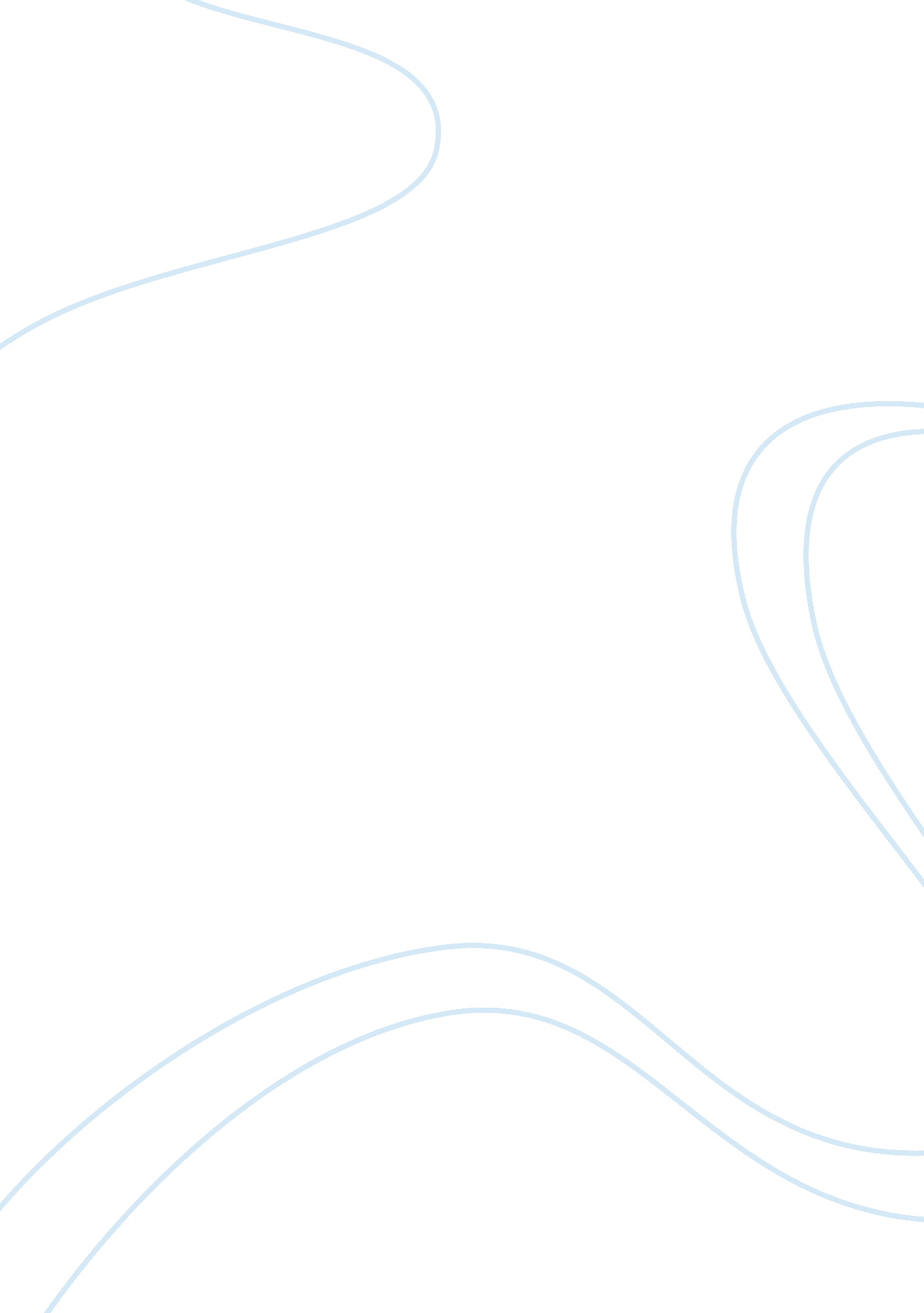 Endless field of creations and inventions assignment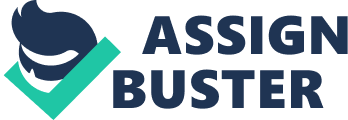 Just imagine, you wake up in the morning and the first thing you touch is an alarm clock, then you go to a bathroom, and see a washing machine, a hair drier, an electric razor and a water heater, which are all products of modern technology. Afterwards, you move to the kitchen and again, using a lot of kinds of technology such as a coffee machine, a toaster, a microwave, and a teapot you make your breakfast. Probably, you will enjoy breakfast reading news on a tablet, playing games on a mobile phone, or Stupidly watching TV. It is only the first 40 minutes of your day, ND you have already used a diversity of technological devices. Now, Just imagine that you have to remove half of them from your daily use? Could you do it? It is obvious that no! People have become addicted and it is already too late to exclude technology from our lives. And why should they if it really makes life much easier? As technology affects all the aspects of our lives, it is obvious that it housemasters effects on our life, which are almost all positive. One of the main effects of presence of technology In people’s liver’s that It makes life easier. Firstly, the communication system has dramatically changed during the last two to three decades, and nowadays It lets people to stay on touch with friends and family on other continents. Keep, Faceable, Twitter-these names have become so common that even young children are acquainted with them. These advances give us all the opportunity to know where our friends are, to know what they are doing, to look at their photos, to write comments, or Just share any kind of Information about ourselves. Secondly, let’s go back to our dally life: technology has progressed so such that the housework that took ten hours In the last century, now can be done within an hour or two with the help off vacuum cleaner, a washing machine, an Iron, a dishwasher, a microwave, a coffee maker and so on. These devices glove modern women more time for children and a career. Thirdly, the effect of technology on transportation cannot be overlooked. Chartist can set speeds up to km/h, airplane’s are able to fly around all the earth In about 24 hours, modern metro systems In large clues, which may consist of more than one hundred subway stations-all these let people go wherever they want In a very short time period. Undoubtedly, technology has a positive effect on our life though excess use may cause certain health problems. As a coin has two sides, technology may also have negative aspects, two of which are the most significant. It may not be noticeable but one of the mall reasons for pollution Is also technology: the more It progresses, the more It harms environment. Some factories try to decrease Its negative effects by using new technologies. However, to have a significant effect, at least half of producers must change their systems. The second negative effect of technology Is health problems, most of them ay be minor; however, some may really cause dangerous diseases. Insignificant ones, such asleep deprivation and constant headaches, may occur as a result of spending too much time at a computer. This problem Is widely spread among without checking notifications or email. With regard to serious health damage, which technology may cause, there is a possibility of occurrence such serious illnesses as cancer or the loss of eyesight. Thus, though technology plays an important role in our work, studying, housework and we cannot exclude it from our lives, it is advisable to decrease the time spent on it. As we live in the 21st century it is impossible to imagine a modern system of education and business all over the world without technological gadgets. For instance, in Azerbaijan Diplomatic Academy (DAD), the university where I study, it is hard to imagine the educational process without technology. Our campus is equipped from top to bottom with the latest technological products such smart boards, Mac PC’s, elevators, central AC system and so on. Furthermore, for educational purposes, we also have to use PC’s or tablets at home because almost all of our homework is sent by email, and most assignments also eave to be done on a computer. This modern system makes the educational process easier: students do not have to bring a lot of books to university and do not have to write down lectures or write their essays by hand their essays, which cavities, energy, and paper. The same situation is true in the business world, where a lot of business is conducted on the Internet. To sum up, technology not only makes politesse’s at work or university more comfortable, but also saves a lot of time which is a very positive effect on our lives. Whether we want it or not, we are surrounded by technology around the clock. The food we eat, the clothes we wear, and even the pens we write with, are all the products of machines in factories, which themselves are the products of technology. To exclude technology from one’s life means to cut away a significant part of that life. To conclude, it is obvious that technology has substantially positive effects though we must not abuse it. The development and improvement of technology has greatly improved our lives. It has led to a far better, easier and very comfortable life for the people. There are various ways through which technology has changed our lives and this includes the following: The rise of he internet technology has improved our daily lives in very many ways. The world business and trade has become very fast, easier and more reliable. You can now transact business with a person who is very far from you without any difficulties. It has become easier to book railway tickets, bus tickets and even flights at the comforts of your home without having to move. The payment of bills and other accounts related Jobs of every business entity is easily managed by the available online facilities. Financial institutions and banks have introduced online internet systems which makes life easier. The introduction of Tams has made it very possible to withdraw money at anytime of the day. Also it has become easy to advertise through the internet and thereby promoting the business in a faster way. Banks and other financial institutions are now filling data in the computer instead of doing it manually as they used to do in the old days. This makes it easier to fine the name of the customer, address, email address, birth date, phone numbers and even the location. Also the clients can get a very quick access at their account balances by logging in to the bank website. With the rise of computer technology, credit cards and there plastic money which are very useful especially when one do not have cash at hand or when one is ordering online products and or services have manufactured. Improved due to technology. The ancient people did not get the chance to learn in interactive classrooms with projectors and even AD images. Computers, powering presentations and also the internet technology has brought about teaching in a very different dimension. The education system has become computer dominated and has gone beyond notebooks and blackboards. Nowadays it is more possible for audience and students who are located in very different geographical areas to get access to lectures which are being conducted through video conferencing. Also many websites are promoting the online tutoring which means you do not have to attend to a classroom to get educations, you can do it at the comfort of your home. Social networking websites are the order of the day nowadays. Websites like twitter and faceable have given birth to the new concept of social media marketing. The business networking and personal online dating have greatly been improved. Meeting the new people online has given way to the rise of the billion dollar industry of dating. Communication has been made easier for example the internet has rough email and chatting facilities. Instead of sending letters to respective destinations, it is very easy to send an email which will be received instantly. Technology affects everything from communication to entertainment and medicine to convenience. Thanks to technology there is more content generated every 48 hours online than there was from the beginning of time to 1992; with that comes greater accessibility and knowledge. Technology is going to continue to evolve and reinvent itself everyday. We are constantly connected with our phones, laptops, Faceable and Twitter. We all can’t imagine living life without our cell phones and social media, but a few short decades ago the thought of being connected all the time was looked down upon and who really cared about what I was up to last weekend? With the constant reformation of technology, we are constantly adapting and adopting these, once crazy, inventions into our every day lives. If we look at entertainment and cinema over the last 80 some-do years we can see the vast improvements in the quality and reality of the scenes and its all thanks to advancements in technology. Just take the original King Kong from the sass’s and the remake of the same movie in 005. Even though a giant gorilla is roaming the streets, the remake is more lifelike and the scenes are more believable. Then adding the advancement of AD technology brought movies and TV to a whole new level with movies likeability. The advancement in technology is even in everyday medicine. Because of technology we can more accurately diagnose and treat certain forms of cancer and more easily narrow down diseases while improving a persons health with tailored forms of drugs and treatments. Now they can grow new cells for your heart, personalize your drugs and send a nurse to your house virtually. The healthcare industry has seen one the greatest benefits of technology because of what it can do for medical professionals and their patients. Gerald Thurman [Computing/Math Instructor at Scottsdale Community College] believes the motto “ Live long enough to live forever”. This is the motto of numerous futurists. These days life spans are increasing by three months for every year of life lived. It’s possible that eventually the “ 0. 5: 1 ” ratio becomes “ n: 1 ” where We might live long enough one day to live forever because of technological advancements. There is a touch of technology in everything that we do reductive in a day, and accomplish more in a lifetime, than our great grandparents ever thought about. With the invention of debit/credit cards, cell phones, Tams and computer technology in our cars, laptops and portable devises we are in an age of technology and it doesn’t show signs of stopping. Here in Arizona, we are privileged to have Tech companies that are a part of the innovation that we see worldwide. Companies like Microchip, Intel anted are continuing to invent and reinvent the products that we all know and love. Technology is in every aspect of our lives and it will continue to innovate, change and prolong the way we live it. Many people respect and admire technology because it is there to benefit them. Without the technological advances we have had over the years, the world would not be what it is today. With the advancement in technology, human life is more comfortable like never before. There is almost no place that you can go where technology hasn’t been used. Technology affects our daily lives in everything that we do; it saves time(time is money-more so these days), creates a world of endless learning and makes traveling to halfway around the world effortless. Technology has effected in almost every single aspect one can think of, be it industry, social efforts, business, education, comfort, luxury, efficiency etc. Are to name a few in good ways one thinks. What people don’t understand is that technology can actually be a bad thing. Technology has helped increase the speed of communication and decrease its cost. However, at the same time it has caused people to become more impersonal with each other. Len earlier times the major form of communication was for people to visit each other and go to public meeting places. One of the next major advances was the telephone. Due to the telephone people no longer went to the public meeting places as often as they used to. As time goes on, new advances still allow people to contact and communicate with each other more easily. These advances such as facsimile, beepers and email, although seemingly making life easier, each help to decrease the earlier forms of communication. N some businesses email is the main way of communication because its quick, they have record of the conversation. Technology is building bridges between people on opposite sides of the globe, but it is also building ever stronger walls between neighbors. Some people are surrounding themselves with modern technology while paying little attention to the needs of others. Others use technology to better understand their fellow man to overcome physical distance, establishing relationships of solidarity and sympathy around the globe. We could discover the effect of technology to our daily food. Fast food for instance, food can be known as the best companion for those students or working adult who are fighting for time. But the food which is processed through machines will bring a negative effect to our daily life. For example, obesity which causes mainly from the fast food or high calories consumptions in those processes food. Whether driving a car, planting a bomb, sending a spam E-mail or signing a contract, technology extends our realm of influence. An unfortunate dynamic of modern technology is that it often works through competition; many technologies benefit early adopters at the expense of non-adopters. Ancient man must have been satisfied when he learnt how to kill mammoths by driving them over technology, driving the mammoths to extinction. In society today, people are looking for more and more ways to be entertained, and all it is doing is causing problems. People are doing less and less thinking and more and more watching, stewing, and playing, all because of technology. Forms of entertainment like the Internet, television and even video games seem harmless to people, but they are really not. When the Internet was first introduced, people never thought it would be as big as it is today. The Internet is an easy to use technology that can do Just about anything. But what people don’t understand is that the Internet is not all good. Much of the information posted on sites on the Internet is merely opinions, not factual information. When people look at this information, it looks and seems like trustful information, but most of the time, it is not. Although the Internet is a relatively new technology, television has been around for about fifty years. There are many problems with television though, mainly with the content of the shows. Many of the shows on television portray violence, drugs, sexual activity, and profanity. People who watch these shows see what the actors and actresses are doing and then feel it is all right for them to do the same things. Instead of “ Ready, Aim, Fire,” people tend to, “ Fire, Aim, Ready. ” In other words, people tend to implement the latest technology before hey understand precisely what it is or what business need it serves. Perhaps the biggest difference between the 20th century and the 21st is how technology has changed the pace of our lives. We now expect to communicate with anyone on the planet in seconds, not days. We expect information at our fingertips; to be up and walking shortly after a surgery or an operation. Basically, we take a lot for granted. But this freaky pace has also altered how we conduct business and live our lives. To illustrate, we want to solve problems immediately and have no patience for long term solutions. Inconsequently, we tend to attack symptoms as opposed to addressing true problems and apply Band-Aids to pacify the moment as opposed to tourniquets which are actually needed. We are easily satisfied with solving small problems as opposed to conquering major challenges. We tend to live for today, as opposed to planning for tomorrow. This mindset is not what it should be. What if someone pulled the plug on our technology? Would engineers still know how to draft products? Would we still know how to ship a product or process an order? Would our financial transactions come to a halt? Would business come to a standstill? The answer, unfortunately, is Yes. This highlights the over dependency we have developed on our technology and is cause for alarm. We are being driven by technology as opposed to the other way around. By unplugging our technology, we are unplugging the human- being. Because of the domination of technology, people have allowed their solicitation skills to slip. Small things, such as common courtesy, appearance, and our ability to network with others, have all deteriorated in the workplace. We may be effective in communicating electronically, but we are becoming complete failures in immunization socially. F we cannot communicate effectively in this capacity, no amount of technology will be able to alter the perceptions of our co-workers, our managers, our customers, our vendors, or our friends and family. As the use of technology increases, social skills decreases. Life has great effect of technology. There is not any specific effect on life, it depends on how the technology is being used. Elf we life. And if we use for welfare of people then it can prove as boon to man kind. According to me technology is endless field of creations and inventions. 